VISIT OUR PRACTICE GROUNDS @ C/O AANDBLOM & FLAMBOYANT STR EDLEEN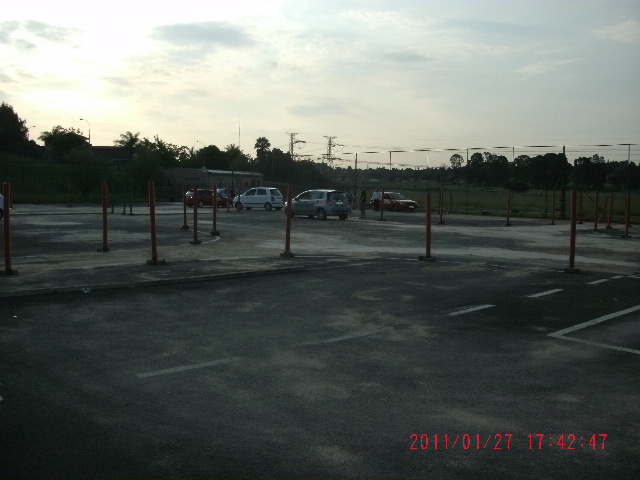 